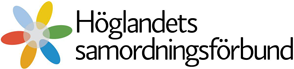 Protokoll fört vid Höglandets samordningsförbunds styrelsesammanträde 2014-05-15, kl. 13.30 – 16.30

Närvarande:	Carina Bardh		Vetlanda kommun, ordförande
 	Lilian Sjöberg-Wärn	Sävsjö kommun
            	Helena Stålhammar	Landstinget
 	Daniel Warelius	Arbetsförmedlingen
 	Eva Ekenberg		Försäkringskassan
        	Tomas Erazim		Eksjö kommun    	
       	
    	Boo Hedbrant		Verkställande tjänsteman

§1. Sammanträdet öppnas.
Ordförande Carina Bardh öppnade sammanträdet och hälsade alla välkomna. 
§2. Val av justerare.
Till att justera dagens protokoll valdes Daniel Warelius.
§3. Fastställande av dagordningen.
Dagordningen upplästes och godkändes i befintligt skick med tillägg att under övriga frågor kommer en ansökan från Bo-Kenneth Knutsson att tas upp samt att Tomas Erazim kommer att informera om IT-spåret.


§4. Föregående sammanträdesprotokoll.
Föregående sammanträdesprotokoll gicks igenom. Protokollet godkändes och lades till handlingarna.
§5. Beredningsgruppens minnesanteckningar. 
Beredningsgruppens minnesanteckningar gicks igenom.  Minnesanteckningarna lades till handlingarna.



§6. Förslag till förändringar i SE-projektet.
Beredningsgruppens förslag till projektbeskrivning gicks igenom och diskuterades. Styrelsen poängterade att syftet med utökningen var att nå fler behövande och därmed fler som ökade sin förmåga till egenförsörjning genom arbete. 
Målsättningarna i projektet ansåg styrelsen behövde tydliggöras i projektbeskrivningen samt att uppföljningen på kommunnivå var viktig. Med dessa justeringar i projektbeskrivningen beslutade styrelsen att anta förslaget till utökningen av SE-projektet. Projektbeskrivningen biläggs protokollet.§7. Förslag till budgetförändringar.
Framlagt förslag diskuterades. Förslaget innebär främst att beräknad kostnad för SE-projektet under 2014 höjs från 1 500 000 kr till 2 100 000 kr. Kontot framtida projekt skrivs därmed ned med 600 000 kr. Kontot för anställd tjänsteman justeras uppåt och att vissa kostnader vad gäller styrelsen justeras nedåt. Beslut togs att justera innevarande års budget enligt förslaget.


§8. Information om KUR-satsning 2015.
Boo Hedbrant informerade om att Försäkringskassan nu gett möjlighet att ansöka om kompetensutbildningspengar, totalt 500 000 kr per område. Beredningsgruppen tillsätter en KUR-grupp med representanter från medlemmarna för att planera en KUR-satsning under 2015. Målsättningen är dels att höja kompetensen hos medarbetarna och dels att öka samverkan mellan myndigheterna/organisationerna som arbetar med rehabilitering.


§9. Information om nytt förslag till medelstilldelning för samordningsförbund.
Bo Hedbrant informerade om ett förslag som var ute på remiss hos samordningsförbunden. Statistik visade att det var stora skillnader mellan tilldelningen per invånare. Medel låg på ca. 35 kr/per invånare. HSF har idag 19 kr/invånare. I topp låg Motala med 141 kr/per invånare.  Förslaget gick ut på att tilldelningen skulle baseras på 75 % av försörjningsmåttet och 25 % på befolkningsmängden.
Förslaget skulle innebära stora förändringar i tilldelningen. Förslaget innebär också att sparade medel begränsas.


§10. Övriga frågor.
Bo-Kenneth Knutsson hade inkommit med en ansökan om 24 000 kr till litteratur för en kurs i Första hjälpen som skulle hållas för två avgångsklasser på Eksjö gymnasium. Första hjälpen är en utbildning i att se signaler och agera när någon ungdom har suicidtankar. 
Styrelsen så g positivt på utbildningen och det genomförda projektet i länet. Styrelsen konstaterade att det dock inte låg inom samordningsförbundets uppdrag att bevilja medel till detta. Ansökan avslogs.Tomas Erazim informerade om utvecklingen av IT-spåret. Målet är nu i projektet dels att säkra den framtida finansieringen och dels att sprida pedagogiken i Sverige. Planer finns att öppna filialer i Jönköping och Värnamo.
Flera tidigare IT-elever arbetar nu deltid på företag som har behov av deras unika kompetens.

§11. Sammanträdets avslutande.
Carina Bardh tackade för engagemanget och förklarade sammanträdet avslutat.



Sekreterare

…………………………………………………………….
Boo HedbrantOrdförande
……………………………………………………………..
Carina BardhJusterare…………………………………………………………………
Daniel Warelius